108年度新北市轄內綠色商店販售綠色產品金額調查表一、緣起為減少資源過度消耗、降低環境污染與對人體健康危害，本局結合轄內綠色商店鼓勵民眾優先選購「低污染、省能源、可回收」的環境保護產品，藉此提升全民認同綠色消費及認識環保標章，鼓勵優先購買環境保護相關產品，促進綠色產業發展及減少對環境的負面衝擊，以提升環境品質。爰此，本局透過本次調查，針對新北市轄內綠色商店進行綠色產品（具有環保標章、節能標章、省水標章、綠建材標章、碳足跡標籤、FSC、PEFC等）販售調查，以掌握轄內民眾消費綠色商品消費力。二、綠色商店販售綠色產品調查填寫原則及範例(一)調查販售區間：自108年1月1日起至108年12月31日止(二)綠色產品認定範圍本次調查綠色產品種類須具備環保標章、節能標章、省水標章、綠建材標章、碳足跡標籤、FSC與PEFC等(如表1)，常見採購類型範例及查詢網址如表2。1.環保標章：如辦公室用紙、衛生紙、清潔用品、電器產品等。2.節能標章：如省電燈泡(管)、空調、冰箱、電視、風扇等。3.省水標章：如洗衣機、水龍頭、蓮蓬頭等。4.綠建材標章：如油漆、磚材、門窗等。5.碳足跡標籤：如飲用水、飲料等。6.FSC、PEFC：如衛生紙、影印紙、飲料等。表1 常見綠色產品種類表2 綠色產品類型範例詳細標章資料請查詢下列網站： 1.綠建材標章查詢：http://mgr.tabc.org.tw/tabcMgr/gbm_op/searchCaseAction.do2.省水標章查詢：http://www.waterlabel.org.tw/productsearch/productsearch3.aspx3.環保標章查詢：https://greenliving.epa.gov.tw/Public/Product/ProductQuery4.節能標章查詢：http://www.energylabel.org.tw/purchasing/psearch/upt.aspx?p0=85.碳足跡標籤查詢：https://cfp.epa.gov.tw/carbon/ezCFM/Function/PlatformInfo/FLabelProduct/FLProductInfo.aspx(四)填寫範例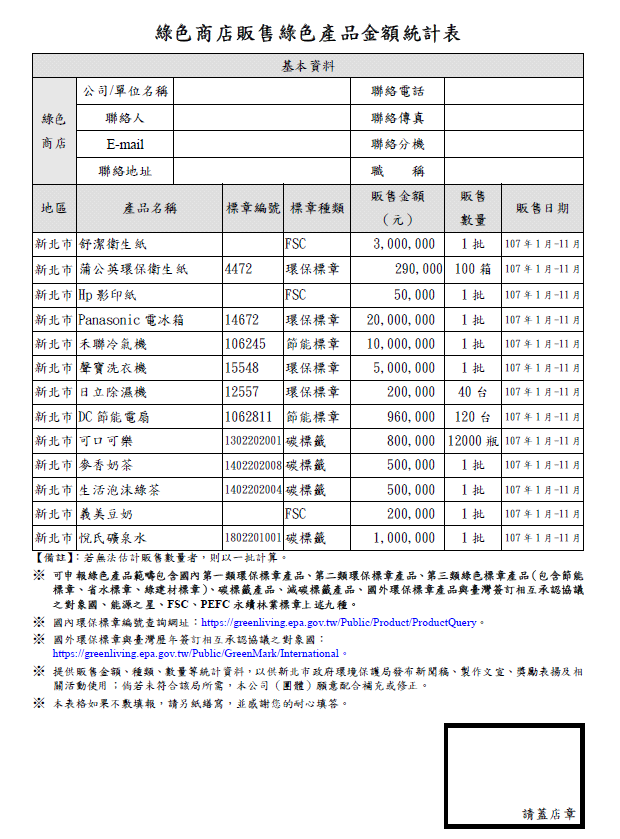 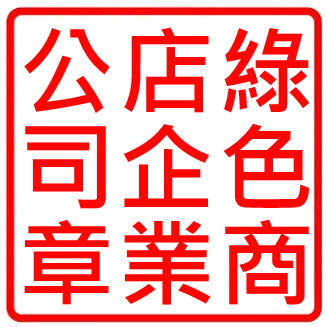 綠色商店販售綠色產品金額統計表地區：_______________(縣市)【備註】：若無法估計販售數量者，則以一批計算。可申報綠色產品範疇包含國內第一類環保標章產品、第二類環保標章產品、第三類綠色標章產品（包含節能標章、省水標章、綠建材標章）、碳標籤產品、減碳標籤產品、國外環保標章產品與臺灣簽訂相互承認協議之對象國、能源之星、FSC、PEFC永續林業標章上述九種。國內環保標章編號查詢網址：https://greenliving.epa.gov.tw/Public/Product/ProductQuery。國外環保標章與臺灣歷年簽訂相互承認協議之對象國：https://greenliving.epa.gov.tw/Public/GreenMark/International。提供販售金額、種類、數量等統計資料，以供○○○政府環境保護局發布新聞稿、製作文宣、獎勵表揚及相關活動使用；倘若未符合該局所需，本公司（團體）願意配合補充或修正。本表格如果不敷填報，請另紙繕寫，並感謝您的耐心填答。依據實體綠色商店設置與執行規範內容，綠色商店需販賣環保標章產品2種以上或環保標章產品1種以上「及」碳標籤產品3種以上或環保標章產品1種以上「及」減碳標籤產品1種以上，並需於商品販賣處明顯標示標章。國內綠色產品種類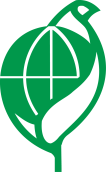 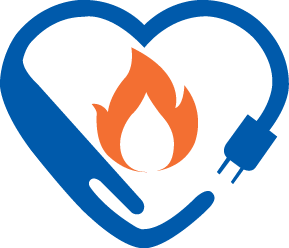 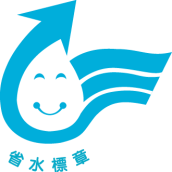 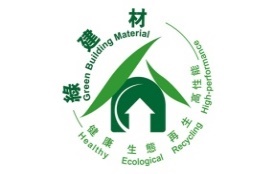 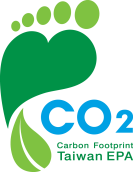 國內綠色產品種類環保標章節能標章省水標章綠建材標章碳足跡標籤國外綠色產品種類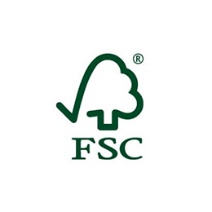 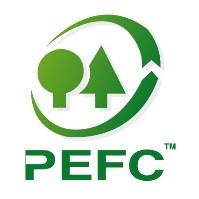 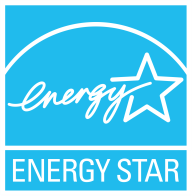 國外綠色產品種類FSCPEFC能源之星辦公室用紙辦公室用紙辦公室用紙辦公室用紙綠色產品名稱標章編號綠色產品種類1綠杉客再生影印紙 2839環保標章2風信子再生影印紙6004環保標章3Paper Star 影印紙1704802001碳足跡標籤4PAPER One影印紙PEFC5Hp影印紙FSC衛生紙衛生紙衛生紙衛生紙綠色產品名稱標章編號綠色產品種類1蒲公英環保衛生紙4472環保標章2百媚環保衛生紙(捲筒式)6233環保標章3淨世代環保衛生紙11042環保標章4春風抽取式衛生紙1604818003碳足跡標籤5舒潔、五月花衛生紙FSC6美國Charmin、日本Nepia捲筒衛生紙FSC清潔用品清潔用品清潔用品清潔用品綠色產品名稱標章編號綠色產品種類1泡舒洗潔精-綠茶(含補充包)4648環保標章2泡舒洗潔精-檸檬(含補充包)5165環保標章3清淨海環保洗衣精15286環保標章4清淨海環保洗衣粉15287環保標章5清淨海環保洗手乳14673環保標章6清淨海環保洗碗精12685環保標章7清淨海環保洗髮精14735環保標章8清淨海環保地板清潔劑14766環保標章9白鴿手洗精12468環保標章10蜂王環保洗碗精12974環保標章11蜂王環保洗衣粉12978環保標章12蜂王環保洗衣精12979環保標章13蜂王環保洗手乳13003環保標章14蜂王蘆薈保濕沐浴乳13019環保標章15易洗樂洗衣精14891環保標章16易洗樂洗潔精14892環保標章17易洗樂洗碗精15099環保標章18日星沙拉脫清潔劑15215環保標章日常用品日常用品日常用品日常用品綠色產品名稱標章編號綠色產品種類1象印不鏽鋼燜燒杯7988環保標章2象印不鏽鋼真空保溫杯13995環保標章電器產品電器產品電器產品電器產品綠色產品名稱標章編號綠色產品種類1Panasonic冷氣機14099環保標章2Panasonic電冰箱14672環保標章3Panasonic洗衣機14173環保標章4Panasonic除濕機14454環保標章5日立冷氣機14051環保標章6日立除濕機12557環保標章7聲寶冷氣機9129環保標章8聲寶電冰箱14592環保標章9聲寶洗衣機15548環保標章10電視液晶顯示器106276節能標章11節能電熱水瓶106502節能標章12空氣清淨機106393節能標章13DC節能風扇106281節能標章食品(含飲料)食品(含飲料)食品(含飲料)食品(含飲料)綠色產品名稱標章編號綠色產品種類1味丹多喝水1502201003碳足跡標籤2悅氏礦泉水1802201001碳足跡標籤3泰山TWIST WATER環保包裝水1702201002碳足跡標籤4可口可樂1302202001碳足跡標籤5美粒果柳橙汁1302009001碳足跡標籤6黑松FIN健康補給飲料1602202002碳足跡標籤7台糖大豆沙拉油1801507008碳足跡標籤8統一麵肉燥風味1701902001碳足跡標籤9勤億蛋品1800407012碳足跡標籤10生活泡沫綠茶1402202004碳足跡標籤11生活泡沫紅茶1402202001碳足跡標籤12生活運動飲料1402202018碳足跡標籤13麥香奶茶1402202008碳足跡標籤14麥香紅茶1402202011碳足跡標籤15麥香綠茶1402202014碳足跡標籤16立頓、午后時光、純喫茶、光泉、貝納頌、義美飲料FSC馬桶馬桶馬桶馬桶綠色產品名稱標章編號綠色產品種類1兩段式省水馬桶(金級)(和成欣業)160300170601省水標章2兩段式省水馬桶(普級)(隆昌窯業)170300400501省水標章3一段式省水馬桶(金級)(凱撒衛浴)171100360401省水標章4一段式省水馬桶(普級)(台灣東陶)160100070301省水標章水性水泥漆水性水泥漆水性水泥漆水性水泥漆綠色產品名稱標章編號綠色產品種類1虹牌860水性水泥漆GBM0101251綠建材標章2青葉900水性水泥漆GBM0101272綠建材標章3得利A321水性水泥漆GBM0101168綠建材標章4金利登A966水性水泥漆GBM0101470綠建材標章矽酸鈣板矽酸鈣板矽酸鈣板矽酸鈣板綠色產品名稱標章編號綠色產品種類1惠普矽酸鈣板GBM0100913綠建材標章2日本麗仕矽酸鈣板GBM0101129綠建材標章3神島矽酸鈣板GBM0101315綠建材標章4中日矽酸鈣板GBM0101469綠建材標章水泥板水泥板水泥板水泥板綠色產品名稱標章編號綠色產品種類1維斯普通纖維水泥板(貝斯特)GBM0101271綠建材標章2國浦纖維水泥板(惠普)GBM0100906綠建材標章3CELENIT普通木絲水泥板(笙源)GBM0101198綠建材標章4DIACRETE鑽泥板(中菱建材)GBM0101447綠建材標章磚材磚材磚材磚材綠色產品名稱標章編號綠色產品種類1磨石子地磚(尚美)GBM0101308綠建材標章2陶瓷面磚(II類-內裝地磚)(弘松窯業)GBM0101577綠建材標章3磚牆(明泰磚廠)GBM0101392綠建材標章4普通磚(俊行記)GBM0101465綠建材標章門窗門窗門窗門窗綠色產品名稱標章編號綠色產品種類1南亞塑鋼窗(南亞塑膠)GBM0101287綠建材標章2推開窗(華可貴)GBM0101453綠建材標章3鋁合金橫拉窗(長興工業)GBM0100980綠建材標章4隔音氣密橫拉窗(寶緯工業)GBM0100968綠建材標章基本資料基本資料基本資料基本資料基本資料基本資料基本資料基本資料綠色商店公司/單位名稱聯絡電話綠色商店聯絡人聯絡傳真綠色商店E-mail聯絡分機綠色商店聯絡地址職　　稱項次產品名稱產品名稱標章編號標章種類販售金額（元）販售數量販售日期請蓋店章